I-LinCPSOCIAL MEDIA RESOURCESThe Institute for Leadership in Capital Projects Uses a variety social media sites to engage with our members.    Please contact the executive director to have direct access while posting as I-LinCP.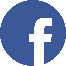                     Facebook:  https://www.facebook.com/iLinCP/ Note:  Posting to Facebook will automatically post to Twitter and vice versa.         Twitter:  @ilincp, https://twitter.com/ilincp?lang=en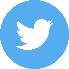 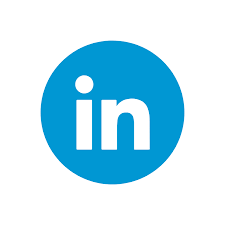                    Linkedin:  https://www.linkedin.com/company/institute-for-leadership-in-capital-projects-i-lincp-/ 